PENGARUH HARGA, CELEBRITY ENDORSER DAN CITRA MEREK TERHADAP KEPUTUSAN PEMBELIAN HIJAB ZOYA(Sudi Kasus Mahasiswi Universitas Bung Hatta)SKRIPSI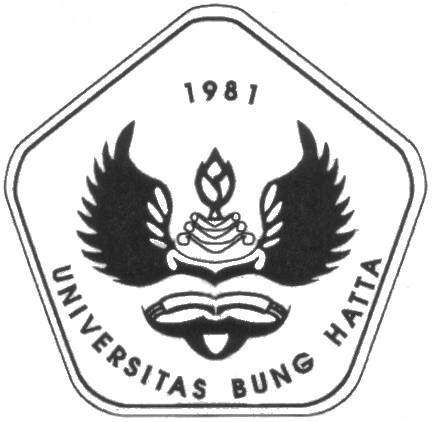 Oleh :ALHAFIS ZAHRA1310011211266Diajukan Untuk Memenuhi Salah Satu SyaratGuna Memperoleh Gelar Sarjana EkonomiJurusan ManajemenJURUSAN MANAJEMEN FAKULTAS EKONOMIUNIVRSITAS BUNG HATTA2017TANDA PERSETUJUAN SKRIPSIDengan ini Pembimbing skripsi dan Dekan Fakultas Ekonomi Universitas Bung Hatta menyatakan :Nama	: 	Alhafis ZahraNPM	: 	1310011211266Program Studi	: 	Strata satu (S1)Jurusan	: 	ManajemenJudul Skripsi	: 	Pengaruh Harga, Celebrity Endorser Dan Citra Merek Terhadap Keputusan Pembelian Hijab Zoya (Studi Kasus Mahasiswi Universitas Bung Hatta)Telah disetujui skripsinya sesuai dengan prosedur, ketentuan dan kelaziman yang berlaku yang telah diuji dan telah dinyatakan Lulus dalam ujian komprehensif pada hari Selasa, 20 Juni 2017.PEMBIMBING SKRIPSIPembimbing I				 Pembimbing IIIrda, S.E, M.A			Dra. Hj. Yulihar Mukhtar, M.SiDisetujui olehDekan Fakultas Ekonomi Bung HattaDr. Listiana Sri Mulatsih, S.E, M.MP E R N Y A T A A NDengan ini saya menyatakan bahwa dalam skripsi ini tidak terdapat karya yang pernah diajukan untuk memperoleh gelar kesarjanaan disuatu Perguruan Tinggi, dan sepanjang pengetahuan saya juga tidak terdapat karya atau pendapat yang pernah ditulis atau  diterbitkan oleh orang lain, kecuali yang secara tertulis diajukan dalam naskah ini dan disebutkan dalam daftar pustaka.Padang, 12 Juli 2017Penulis								    Alhafis ZahraKATA PENGANTAR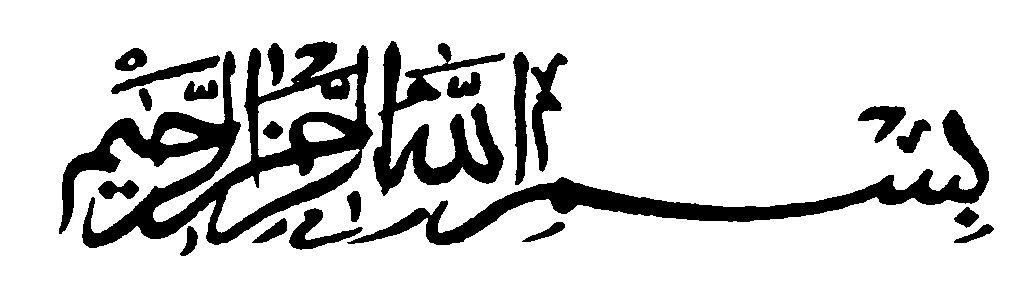 Puji syukur Alhamdulillah penulis panjatkan terlebih dahulu kehadirat Allah SWT atas segala rahmat dan anugrah-Nya sehingga penulis dapat menyelesaikan penulisan laporan Tugas Akhir dengan judul “Pengaruh Harga, Celebrity Endorser dan Citra Merek  Terhadap Keputusan  Pembelian Hijab Zoya. ( Studi Kasus Mahasiswi Universitas Bung Hatta).”. Skripsi ini disusun untuk memenuhi persyaratan akademis dalam rangka menempuh ujian sarjana dan untuk memperoleh gelar sarjana pada jurusan manajemen, Fakultas Ekonomi Universitas Bung Hatta Padang.Dalam penulisan skripsi ini penulis banyak mendapat bantuan dan dukungan baik secara langsung maupun tidak langsung. Untuk itu penulis mengucapkan terima kasih kepada kedua orang tua dan seluruh keluarga besar, yang telah membantu penulis secara moril maupun materil. Dan tidak lupa penulis juga mengucapkan terima kasih kepada :Bapak Prof. Dr. Niki Lukviarman, S.E, Akt, MBA, Rektor Universitas  Bung Hatta yang telah memberikan kesempatan kepada penulis untuk menimba ilmu dengan segala kebijaksanaanya.Ibu Dr. Listiana Sri Mulatsih S.E, M.M selaku Dekan Fakultas Ekonomi Universitas Bung Hatta Padang.Bapak Surya Dharma, S.E, M.Si selaku ketua Jurusan Manajemen Fakultas Ekonomi Universitas Bung Hatta Padang.Ibu Lindawati, S.E, M.Si selaku sekretaris Jurusan Manajemen Fakultas Ekonomi Universitas Bung Hatta Padang Ibu Irda S.E, M.A selaku pembimbing I yang telah bersedia meluangkan waktu, tenaga serta pikirannya dalam memberikan bimbingan baik berupa ilmu, petunjuk maupun saran-saran atau pendapat yang sangat penulis butuhkan dalam penulisan ini.Dra. Hj. Yulihar Mukhtar M.Si selaku pembimbing II yang telah bersedia meluangkan waktu, tenaga serta pikirannya dalam memberikan bimbingan baik berupa ilmu, petunjuk maupun saran-saran atau pendapat yang sangat penulis butuhkan dalam penelitian ini.Ibu Dahliana Kamener, BS., MBA dan Bapak Pubo Jatmiko, S.E, M.Sc selaku penguji yang telah bersedia meluangkan waktu untuk menjadi penguji dalam pengujian comprehensif penulis.Segenap Dosen Fakultas Ekonomi yang telah memberikan ilmu pengetahuan semasa perkuliahan dan para karyawan Fakultas Ekonomi Universitas Bung Hatta yang telah memberikan bantuan dan kelancaran penyusunan skripsi ini. Kedua orang tua penulis tercinta, Ibu Ezi Murni dan Ayah Muhammad Lubis yang selalu memberikan semangat, do’a dan dukungan penuh dalam bentuk apapun, yang telah bersusah payah bekerja demi kelancaran pendidikan penulis.Saudara Kandung penulis yaitu, Endang Fatria, Radi Rizki, Atia Alanshari yang selalu memberikan semangat dan do’a dalam pembuatan skripsi ini dengan lancar. Kepada Robbi Tamara yang selalu mendukung serta membantu dalam suka maupun duka, menasehati serta selalu menemani kemanapun meski dalam keadaan apapun dalam hal skripsi, terimaksih selalu memberi semangat dan omelan-omelan yang membuat penulis selalu merasa bangkit lagi, dari awal pertemuan kita saat memasuki bangku kuliah, tidak terasa waktu begitu cepat berlalu, dan teman-teman yang lain semoga kenangan yang kita ukir selama duduk dibangku perkuliahan menjadi kenangan indah yang dapat selalu dikenang sepanjang masa dan ilmu yang kita peroleh selama perkuliahan ini dapat bermanfaat dimasa yang akan datang.Kepada Sahabat-sahabat Manajemen yang telah bersama-sama dalam suka dan duka yaitu Havriza Devi. S.Riadi,  Faula Angriani, Anestia Hardianti, Ristika Amelia, Ghina Atikah, Wevi Novella, Rizky Pratiwi, Febriyani Syahadati,  Amalia Rafilda Sani dan Putri Maurisni. Penulis menyadari bahwa, skripsi yang penulis buat ini masih jauh dari kesempurnaan, sehingga banyak terdapat kekurangan. Untuk itu penulis sangat mengharapkan kritik dan saran yang bersifat membangun dari semua pihak, demi kesempurnaan penulis pada masa yang akan datang. Semoga skripsi ini berguna bagi kita semua, terima kasih.Padang, 12 Juli 2017Alhafis ZahraPENGARUH HARGA, CELEBRITY ENDORSER DAN CITRA MEREK TERHADAP KEPUTUSAN PEMBELIAN HIJAB ZOYA(studi kasus mahasiswi Universitas Bung Hatta)Alhafis Zahra1, Irda 2, Yulihar Mukhtar 3Student Departmen of Management Faculty of Economics, University of Bung HattaLecture Departmen of Management Faculty of Econo,mics, University of Bung HattaE-mail alhafiszahra@yahoo.co.id , Irda1987@yahoo.com , yul_mukhtar@yahoo.comABSTRACT	The purpose of this study is to analyze the influence of price, celebrity endorser and brand image to the decision of purchasing Hijab zoya (case study student of Bung Hatta University of Padang). Population in this research is student of Bung Hatta University of Padang who ever bought hijab zoya. Sampling technique using purposive sampling with the number of samples obtained as many as 100 respondents. Analysis method using descriptive analysis, multiple regression analysis and statistic t test. The results of the study found that the price and celebrity endorser did not significantly affect the purchase decision of Hijaab Hijab.Brand image has a significant effect on the decision of purchasing Hijab zoya.Keywords: price, celebrity endorser and brand image and purchase  decision.ABSTRAKTujuan dari penelitian ini adalah untuk menganalisis pengaruh harga, celebrity  endorser  dan  citra merek   terhadap  keputusan  pembelian hijab zoya (studi kasus mahasiswi Universitas Bung Hatta Padang). Populasi pada penelitian ini adalah mahasiswa Universitas Bung Hatta Padang yang pernah membeli hijab zoya. Teknik  pengambilan  sampel  menggunakan purposive sampling dengan jumlah sampel yang diperoleh sebanyak 100  responden. Metode analisa  menggunakan analisa deskriptif, analisa regresi berganda dan uji t statistic. Hasil penelitian menemukan bahwa harga dan celebrity  endorser  tidak  berpengaruh signifikan terhadap keputusan pembelian hijab zoya. Citra merek  berpengaruh signifikan terhadap keputusan pembelian hijab zoya.Kata kunci: Harga, Celebrity Endorser dan Citra Merek dan Keputusan Pembelian